Коррекционно-развивающее занятие для учащихся 2-го класса коррекционно-развивающего обучения по теме: "Развитие умения воспроизводить образец. Развитие слуховых ощущений"Котелевич Ирина Александровна, педагог-психолог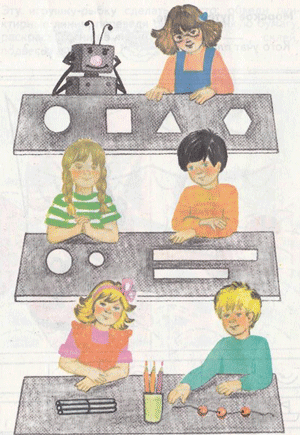 Рисунок 1Цели занятия:Развитие умения воспроизводить образец, развитие слуховых ощущений, развитие самоконтроля, внимательности, произвольности, самоорганизации, самодисциплины, снятие напряженности, страхов.Воспитание трудолюбия, аккуратности, внимания к себе и другим.Оборудование: плакат, тетради для учащихся, карандаши, шумящие коробочки.На доске:плакат, рисунок «Бусы»;запись слов: книга, тетрадь, линейка, ложка, ножницы, игрушка.Ход занятияI. Вводная часть.- Создаем хорошее настроение: «Улыбнитесь!»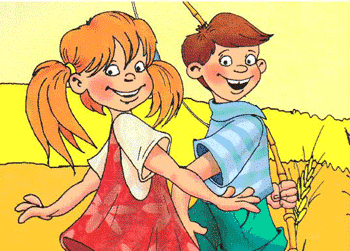 Рисунок 2- Давайте скажем добрые слова друг другу:Аккуратный, внимательный, добрый, душевный, веселый, заботливый, ласковый, и т.д.- Молодцы! Спасибо!- В каком случае мы говорим аккуратный, внимательный, заботливый?- Всем приятно, когда говорят человеку такие слова.- А как надо себя вести в школе, дома, на улице, чтобы и вам говорили такие слова?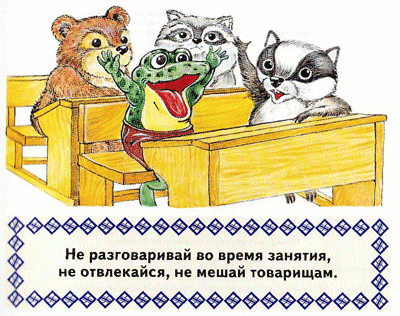 Рисунок 3- А теперь я посмотрю какие вы внимательные в отношении своего здоровья.Упражнение мозговой гимнастики «Шапка для размышлений» (улучшает правописание, внимание, восприятие и речь).- Мягко заворачиваем ушки до мочки (повторить 3 раза).- Для того чтобы упражнение «заработало» и мы услышали резонирующий звук, повторяем за мной:Я надел большую шляпу, чтоб похожим быть на … (папу, маму и т.п.)- Почему на папу? Спасибо!- А Вы на кого? Хорошо! Интересно.- Давайте посмотрим на картинку и попытаемся разгадать, где же чей папа?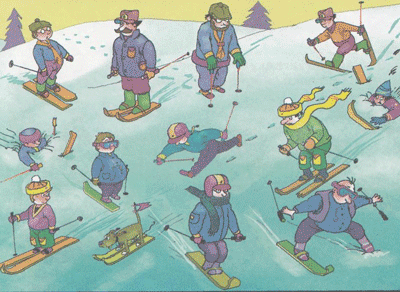 Рисунок 4- Итак, мы немного поиграли, и настроились на тему сегодняшнего урока.II. Основная часть: «Развитие умения воспроизводить образец. Развитие слуховых ощущений».- А теперь давайте поработаем глазками.Задание 1. «Гусеницы».На доске плакат: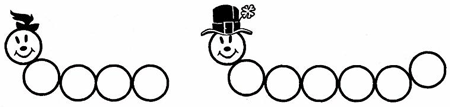 Рисунок 5- Кто это?- Чем похожи? Чем отличаются? (Одна длинная, другая короткая.)- Давайте вспомним: где правая, а где левая рука.- А теперь скажите мне, пожалуйста, с какой стороны находится длинная, а с какой короткая?- А как вы догадались, что гусеница слева короче?- Сколько кружков в 1?- Сколько во 2?- На сколько кружочков больше в 1, чем во 2?- Вот мы с вами решили математическую задачку.- А теперь я закрою часть рисунка, что вам напоминает?Задание 2. «Бусы».- А теперь посмотрите на доску, что вам напоминает этот рисунок? (Бусы и нитка для бус.)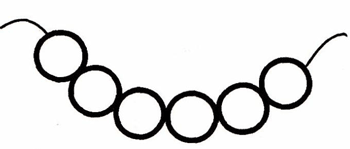 Рисунок 6- Если я нарисовала, пустую нитку, то, что там должно быть? (Бусинки.)- Но ваша задача не простая. Вам нужно нарисовать бусинок столько, чтобы одна нитка отличалась от другой. Чем? (Количеством бусинок.)(Один учащийся работает у доски, остальные в альбомах. Выбирают любой цвет карандаша.)- На сколько у вас больше бусинок во 2?- А может кто-то сообразил и сделал меньше бусинок на нитке? На сколько оказалось меньше бусинок? На сколько оказалось меньше бусинок? Молодцы.Пальчиковая игра-тренинг.- А теперь давайте отдохнем.- Внимание. Работают только пальчики.Можем пальцы сосчитать:
1, 2, 3, 4, 5.
1, 2, 3, 4, 5.
10 пальцев – пара рук
Вот твое богатство друг.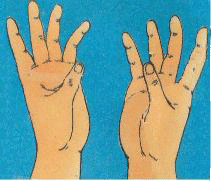 Рисунок 7- Молодцы. А вы знаете, какие-нибудь пословицы о руках?- Глаза страшат, а руки делают.- Может кто-нибудь знает, когда говорят: золотые руки? А я вот знаю, что у всех ваших мам золотые руки. Вы всегда приходите чистенькие, опрятные. А папы как замечательно ведут домашнее хозяйство. Берете с них пример?- Умнички!Задание 3. «Копирование образца».- А теперь я посмотрю какие у вас золотые ручки, умелые ли вы ученики, замечательно ли вы выполните задание?- Посмотрите, у вас в тетрадках нарисованы бусинки.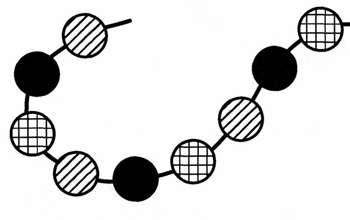 Рисунок 8(Заметка ведущему. У каждого учащегося в тетрадке нарисован такой же рисунок с бусами и пустая нить для следующего подпункта задания.)- Ваша задача раскрасить бусинки так, как на образце, но при этом сделать так, чтобы количество бусинок в 1 и во 2 рисунках отличалось (выполняют самостоятельно).- Что надо сделать?- Молодцы. Закончили работу.Задание 4. «Шумящие коробочки».- Устали ручки, глазки?- Теперь мы с вами будем работать только ушками, а глазки и ручки пусть отдыхают.- Я вам раздаю коробочки. Коробочки необычные. Каждая из них создает шум и все шумы разные.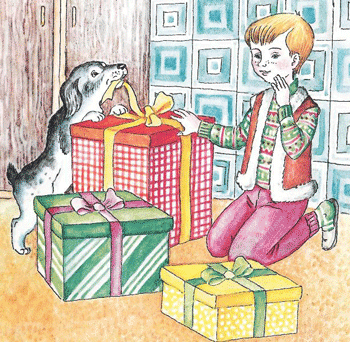 Рисунок 9- Ваша задача найти одинаковые пары по шуму в коробочках. Необходимо достать 1 коробочку, а потом подыскать коробочку с таким же шумом. Если шум не подходит откладывайте его в сторонку.- Справились. Молодцы.Задание 5. «Узнай по звуку».- А теперь я вам предлагаю еще потренировать свои ушки.- Я буду производить какие-то действия предметом под партой, а вы должны узнать, что это за предмет и записать в тетрадь.- На доске подсказка: записаны правильные и неправильные ответы для того, чтобы вы грамотно записали слова.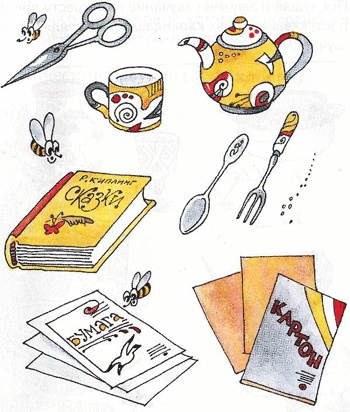 Рисунок 10Мять бумагу.Переливать воду.Стучать ложкой по чашке.Резать картон ножницами.Перелистывать книгу.Щёлкать ножницами.Стучать вилкой о ложку.Рвать бумагу.- Давайте проверим, что у нас получилось?III. Итог урока.- А теперь подведем итоги занятия.- Что вам понравилось на уроке?- Что удивило, обрадовало?- Что получилось? Что не получилось?- А в качестве домашнего задания выполните следующее: потренируйте свои ушки, так же, как мы делали с вами последнее задание, пусть вам помогут в этом родители.- Спасибо вам за работу. Вы хорошо работали. До свидания.Список литературы:Баканова Н.С. Развитие познавательных способностей учащихся классов коррекции (начальная школа): Практические материалы – М.: Генезис, 2001.Баканова Н.С. Развитие познавательных способностей учащихся классов коррекции (начальная школа): Учебно-методическое пособие – М.: Генезис, 2001.Дружинина М.В. Мой дом: Стихи, головоломки, загадки, путаницы / Ил. И.В. Новикова. – М.: Дрофа-Плюс, 2003.Локалова Н. Уроки психологического развития. Газета «Школьный психолог» №36/2000г.Соколова Ю.А. Игры с пальчиками / Ил. Е. Нитылкиной. – М.: Издательство Эксмо, 2002.Соколова Ю.А. Правила поведения для малышей. – М.: Изд-во Эксмо, 2006.